Ze spirály vypiš 14 velikonočních slovíček a přiřaď je k obrázkům.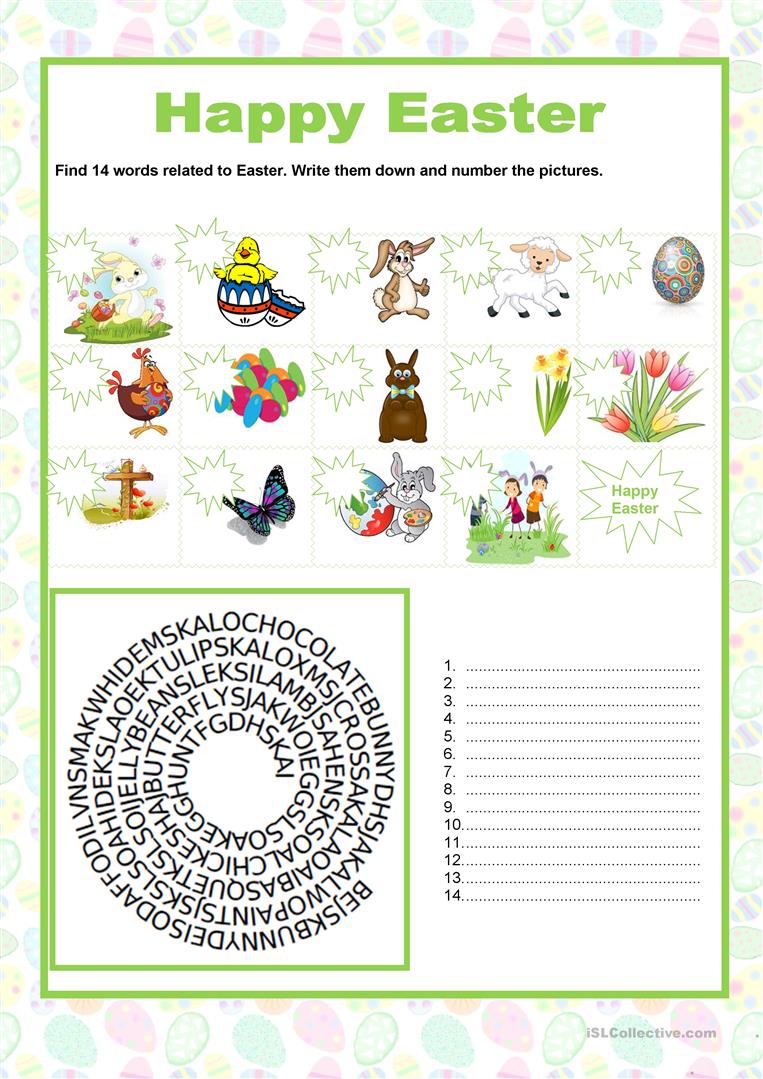 